Holubová s Duškem opět spolu, tentokrát ve filmu Přání k narozeninámPřed téměř čtvrt stoletím tvořili milenecký pár učitelů v kultovních Pelíšcích, ale nebyl to jejich první společný film. Už od 80. let mohli diváci vidět Evu Holubovou a Jaroslava Duška  i v jiných snímcích. Jejich zatím posledním společným dílem je po Přání Ježíškovi film Přání k narozeninám, kde opět hrají pár.„Já mám ve filmech už svoje osvědčené manžele - Polívku, Lábuse, Klepla a samozřejmě Duška,“ svěřila se na natáčení Eva Holubová. S Jaroslavem Duškem oba hráli například už ve filmu Pražská 5 režiséra Tomáše Vorla, nezapomenutelným párem se ovšem stali v roce 1998 po uvedení snímku režiséra Jana Hřebejka Pelíšky. Diváci je pak společně mohli vidět například i ve filmu Pupendo v roce 2003 a před rokem ve snímku Přání Ježíškovi.
Že bude hrát roli Arnošta, dědečka, otce a hlavně manžela Evy Holubové se Jaroslav Dušek dozvěděl od producentů filmu Přání k narozeninám na poslední chvíli. „Byl jsem překvapen nabídkou na další manželskou dvojici s Evou. Málem jsem v tomto filmu nemohl hrát kvůli jinému závazku, ale nakonec to dobře dopadlo a byl jsem obsazen do obou,“ odhalil střípky ze zákulisí oblíbený herec. 

Jako dvojice si vyhovují. „Máme to spolu tak, že začínáme hrát vlastně už v kostymérně. Režisérka Marta Ferencová nás pozorovala, asi se jí to zalíbilo, a tak nás oba obsadila jako dvojici v obou filmech – Přání Ježíškovi i Přání k narozeninám,“ vysvětlila Eva Holubová. „Natáčení s ním bylo jako vždycky báječné,“ dodala.
Ve filmu Přání Ježíškovi si s Jaroslavem Duškem a Evou Holubovou zahrála i Veronika Khek Kubařová, která se objeví také v Přání k narozeninám. „Možná je to taková náhoda, ale s oběma jsem si vždycky přála pracovat. A tak mám velkou radost, že mi ona náhoda dopřává je potkávat opakovaně. Jsou to pro mě nesmírně inspirativní lidi nejen herecky, ale i lidsky,“ svěřila se herečka. A podobně to vidí i Matěj Hádek, který si ve filmu zahrál syna této dvojice. „Jsou skvělí, samozřejmě. Pan Dušek je chodící slunce a Evičku mám opravdu moc rád. Maminku mi nehraje poprvé a vždycky, když jsem s ní, mám pocit veliké blízkosti. Má opravdu krásnou duši,“ dodal herec.Snímek Přání k narozeninám uvede do kin 19. ledna distribuční společnost Bioscop.

Video z natáčení ke zhlédnutí zde: https://www.youtube.com/watch?v=-Q52ozFKBME 
Trailer k filmu naleznete zde: https://www.youtube.com/watch?v=i3J468GAyX4 Fotografie a další materiály k filmu najdete ke stažení ve složce Přání k narozeninám zde:  https://mega.nz/folder/typF0Y6B#fHAXwk_x2mafXORzaO5iZQSynopse:Líba má každý rok jediné narozeninové přání. Trvá na tom, aby se na její oslavě sešla celá rodina, což všichni vždy splnili. Tedy až do letošních narozenin. Její syn Petr má na tenhle rok jiné plány, a tak před rodinou předstírá nemoc. Letos chce totiž poprvé strávit narozeniny se svým přítelem Karlem, který má narozeniny ve stejný den. A Karel je pro zbytek rodiny Petrovým dlouho skrývaným tajemstvím.  Líba se však své oslavy nehodlá jen tak lehce vzdát. Rozhodne se Petra překvapit a s celou rodinou se přesunout k němu.Nečekaná návštěva donutí Petra k rychlé improvizaci. Udělat před svou rodinou z přítele Karla kolegu z práce a z jeho sestry Veroniky svou přítelkyni je v podstatě hračka. Jenže to ještě Petr netuší, že tohle je teprve začátek a dnešní den bude jedna velká jízda na horské dráze…Režie: Marta Ferencová Scénář: Adam Dvořák, Marta Ferencová Producent: Movie - Adam Dvořák Kamera: Mário Ondriš Střih: Adam Dvořák Obsazení: Eva Holubová, Jaroslav Dušek, Veronika Khek Kubařová, Tomáš Klus, Igor Orozovič, Jaroslav Plesl, Matěj Hádek, Simona Babčáková, David Švehlík, Valentýna Bečková, Jakub Barták, Nico Klimek a další.Distributor: Bioscop Premiéra: 19. ledna 2023Délka filmu: 93 min.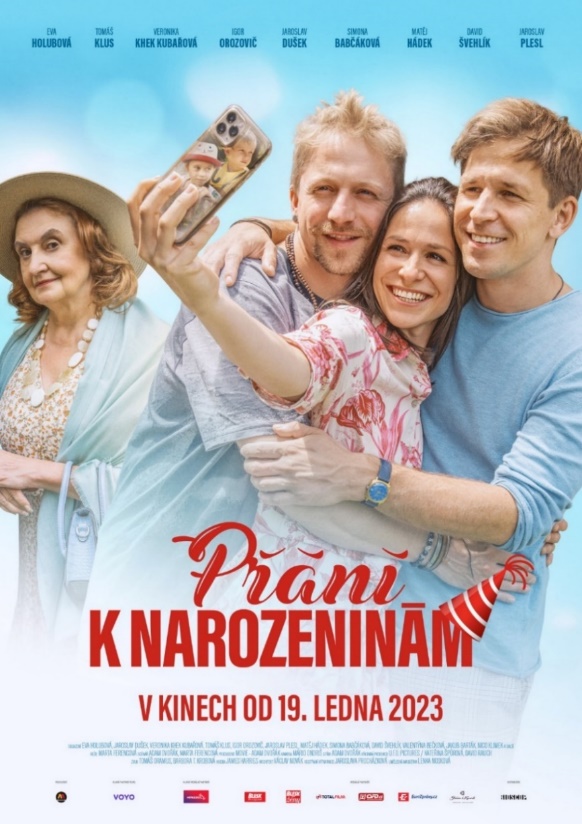 